SPECYFIKACJA ISTOTNYCH WARUNKÓW ZAMÓWIENIANA KOMPLEKSOWE UBEZPIECZENIE POWIATOWEGO ZAKŁADU OPIEKI ZDROWOTNEJ W STARACHOWICACH(dalej zwana SIWZ)POSTĘPOWANIE W TRYBIE PRZETARGU NIEOGRANICZONEGO 
O WARTOŚCI NIEPRZEKRACZAJĄCEJ KWOTY OKREŚLONEJ W PRZEPISACH WYDANYCH NA PODSTAWIE ART. 11 UST. 8 USTAWY PRAWO ZAMÓWIEŃ PUBLICZNYCH (PZP)Zamawiający:										Zatwierdził									          Grzegorz Fitas                                                                                                                              ……………….                                                                                                                  Dyrektor PZOZ StarachowiceStarachowice, dnia 09.12.2016 r.SPIS TREŚCI:1.	TRYB POSTĘPOWANIA	32.	ZAMAWIAJĄCY	33.	PRZEDMIOT ZAMÓWIENIA	34.	TERMIN WYKONANIA ZAMÓWIENIA (OKRES TRWANIA ZAMÓWIENIA)	45.	OPCJE	46.	WARUNKI UDZIAŁU W POSTĘPOWANIU	47.	PODSTAWY WYKLUCZENIA Z POSTĘPOWANIA	68.	WSTĘPNE POTWIERDZENIE SPEŁNIENIA WARUNKÓW UDZIAŁU W POSTĘPOWANIU ORAZ BRAKU PODSTAW WYKLUCZENIA	69.	OŚWIADCZENIA I DOKUMENTY, JAKIE MAJĄ DOSTARCZYĆ WYKONAWCY W CELU DEFINITYWNEGO POTWIERDZENIA SPEŁNIENIA WARUNKÓW UDZIAŁU W POSTĘPOWANIU ORAZ BRAKU PODSTAW DO WYKLUCZENIA	710.	ODWRÓCONA KOLEJNOŚĆ BADANIA OFERT	911.	OPIS PRZYGOTOWANIA OFERTY	911.1.	Wymagania ogólne	911.2.	Oferty częściowe	1011.3.	Oferty wariantowe	1011.4.	Tajemnica przedsiębiorstwa	1011.5.	Istotne dla stron postanowienia umowy w sprawie zamówienia publicznego, ogólne warunki umowy, wzory umowy.	1111.6.	Forma oferty	1111.7.	Zmiana lub wycofanie złożonej oferty	1211.8.	Termin i miejsce składania i otwarcia ofert	1212.	TERMIN ZWIĄZANIA OFERTĄ	1313.	WYMAGANIA DOTYCZĄCE WADIUM	1314.	SPOSÓB OBLICZENIA CENY	1315.	ZABEZPIECZENIE NALEŻYTEGO WYKONANIA UMOWY	1316.	KRYTERIA WYBORU NAJKORZYSTNIEJSZEJ OFERTY	1317.	STANDARDY JAKOŚCIOWE ODNOSZĄCE SIĘ DO WSZYSTKICH ISTOTNYCH CECH PRZEDMIOTU ZAMÓWIENIA	1718.	WYBÓR OFERTY NAJKORZYSTNIEJSZEJ	1719.	WALUTA, W JAKIEJ PROWADZONE BĘDĄ ROZLICZENIA ZWIĄZANE Z REALIZACJĄ ZAMÓWIENIA PUBLICZNEGO	1720.	INFORMACJA O FORMALNOŚCIACH, JAKIE POWINNY ZOSTAĆ DOPEŁNIONE PO WYBORZE OFERTY W CELU ZAWARCIA UMOWY W SPRAWIE ZAMÓWIENIA PUBLICZNEGO	1721.	ZAMÓWIENIA O KTÓRYCH MOWA W ART. 67 UST. 1 PKT 6) USTAWY PZP	1822.	UMOWA RAMOWA	1823.	AUKCJA ELEKTORNICZNA	1824.	ZWROT KOSZTÓW UDZIAŁU W POSTEPOWANIU	1825.	ZMIANA TREŚCI ZAWIERANEJ UMOWY W SPRAWIE ZAMÓWIENIA PUBLICZNEGO	1826.	ŚRODKI OCHRONY PRAWNEJ	1927.	INFORMACJE O SPOSOBIE POROZUMIEWANIA SIĘ ZAMAWIAJĄCEGO Z WYKONAWCAMI	19TRYB POSTĘPOWANIAPostępowanie jest prowadzone w trybie przetargu nieograniczonego zgodnie z przepisami art. 39 i nast. ustawy z dnia 29 stycznia 2004 r. Prawo zamówień publicznych (tekst jednolity Dz.U. z dnia 22 grudnia 2015, poz. 2164 ze zm.) – zwanej dalej PZP.ZAMAWIAJĄCYPełna nazwa:Powiatowy Zakład Opieki Zdrowotnej w Starachowicach Dokładny adres siedziby:ul. Radomska 70, 27-200 Starachowice, Strona www: http://zoz.starachowice.sisco.info/Dane rejestroweNIP: 664 18 73 185REGON: 291141752Reprezentacja: lek. med. Grzegorz Fitas - Dyrektor Naczelny  Numer księgi rejestrowej: 000000014630PRZEDMIOT ZAMÓWIENIAZamówienie dzieli się na 3 części. Poszczególne części obejmują następujące rodzaje ubezpieczeń:Część 01 zamówienia:Ubezpieczenie mienia od ognia i innych zdarzeń losowych (CPV – 66515400-7),Obowiązkowe ubezpieczenie odpowiedzialności cywilnej podmiotu wykonującego działalność leczniczą (CPV – 66516000-0),Dobrowolne ubezpieczenie odpowiedzialności cywilnej za szkody wyrządzone osobie trzeciej w związku z prowadzeniem działalności i posiadaniem mienia 
(CPV - 66516000-0),Część 02 zamówienia:Dobrowolne ubezpieczenie odpowiedzialności cywilnej podmiotu leczniczego 
(CPV - 66516000-0),Część 03 zamówienia:Obowiązkowe ubezpieczenie odpowiedzialności cywilnej posiadaczy pojazdów mechanicznych (CPV - 66516100-1),Ubezpieczenie następstw nieszczęśliwych wypadków powstałych w związku 
z ruchem pojazdów mechanicznych (CPV - 66512100-3),Ubezpieczenie autocasco (CPV – 66514110-0).Umowy ubezpieczenia będą zawarte i wykonywane przy udziale i za pośrednictwem brokera ubezpieczeniowego EIB S.A. ul. Jęczmienna 21, 87-100 Toruń, wpisana do rejestru przedsiębiorców prowadzonego przez Sąd Rejonowy w Toruniu Wydział VII Gospodarczy Krajowego Rejestru Sądowego pod nr 0000050455. EIB S.A. działa jako broker ubezpieczeniowy na podstawie zezwolenia Ministra Finansów nr 502 z dnia 23 grudnia 1994 r., potwierdzonego decyzją Państwowego Urzędu Nadzoru Ubezpieczeń z dnia 23 czerwca 1997 r.Wszelkie informacje zawarte w niniejszej Specyfikacji Istotnych Warunków Zamówienia przeznaczone są wyłącznie do przygotowania oferty i w żadnym wypadku nie powinny być wykorzystane w innym celu, ani udostępniane osobom trzecim nieuczestniczącym 
w postępowaniu chyba, że jest to konieczne i niezbędne do udziału w postępowaniu 
i przygotowania oferty. Wykonawca zobowiązany jest do zachowania poufności, co do treści wszelkich dokumentów i informacji uzyskanych w związku z prowadzeniem niniejszego postępowania, zgodnie z zasadą określoną w art. 35 i nast. ustawy z dnia 11 września 2015 r. 
o działalności ubezpieczeniowej i reasekuracyjnej (Dz. U. z 10 listopada 2015 r., poz. 1844). Szczegółowy opis przedmiotu zamówienia zawarty jest  w Załączniku nr 1 do SIWZ.Zamawiający zastrzega obowiązek osobistego wykonania przez Wykonawcę kluczowej części Zamówienia, tj. usługi ubezpieczenia polegającej na udzieleniu ochrony w postaci gotowości do wypłaty odszkodowania w przypadku, gdy zrealizują się postanowienia umowy ubezpieczenia zgodnie z art. 36a ust. 2 pkt 1) PZP.TERMIN WYKONANIA ZAMÓWIENIA (OKRES TRWANIA ZAMÓWIENIA)Dla części 01,02 zamówienia: od 01.01.2017 r. do 31.12.2018 r. i dzieli się na dwa roczne (12 miesięczne) okresy rozliczeniowe:pierwszy okres rozliczeniowy – 01.01.2017 r. do 31.12.2017 r.,drugi okres rozliczeniowy – 01.01.2018 r. do 31.12.2018 r.Dla części  03 okres realizacji wynosi  24 miesiące i dzieli się na dwa roczne (12 miesięczne) okresy rozliczeniowe. Okresem rozliczeniowym  jest indywidualny okresy ubezpieczenia dla każdego pojazdu wskazany w wykazie pojazdów. OPCJEZamawiający nie wprowadza opcji.WARUNKI UDZIAŁU W POSTĘPOWANIU O udzielenie zamówienia określonego w niniejszej SIWZ mogą ubiegać się Wykonawcy, którzy:nie podlegają wykluczeniu z postępowania,spełniają warunki udziału w postępowaniu dotyczące:kompetencji lub uprawnień do prowadzenia określonej działalności zawodowej, 
o ile wynika to z odrębnych przepisów, tzn.prowadzą działalność ubezpieczeniową w myśl ustawy z dnia 11 września 2015 roku o działalności ubezpieczeniowej i reasekuracyjnej (Dz.U. z dnia 10 listopada 2015 poz. 1844 ze zm.), co najmniej w zakresie tożsamym z przedmiotem niniejszego zamówienia (tj. co najmniej w grupie 8,9,13 Działu II Załącznika do ustawy o działalności ubezpieczeniowej i reasekuracyjnej – dotyczy Części 01 zamówienia, co najmniej w grupie 13 Działu II Załącznika do ustawy o działalności ubezpieczeniowej i reasekuracyjnej – dotyczy Części 02 zamówienia oraz co najmniej w grupach 1, 3, 10 Działu II Załącznika do ustawy o działalności ubezpieczeniowej i reasekuracyjnej – dotyczy Części 03 zamówienia).zdolności technicznej lub zawodowej, tzn. minimalnym poziomem wymaganych standardów jest dysponowanie narzędziami, wyposażeniem zakładu 
i urządzeniami technicznymi na potrzeby realizacji zamówienia. Warunek ten zostaje spełniony, jeżeli Wykonawca w odniesieniu do części 01 zamówienia:posiada w ramach wewnętrznej struktury terenową jednostkę organizacyjną na terenie RP, która prowadzi likwidację szkód w zakresie oceny i likwidacji szkód z ubezpieczeń mienia oraz odpowiedzialności cywilnej,lubma zawartą umowę z przedsiębiorstwem świadczącym zawodowo na terenie RP usługi w zakresie oceny i likwidacji szkód z ubezpieczeń mienia oraz odpowiedzialności cywilnej, (przedsiębiorstwo to posiada terenową jednostkę organizacyjną na terenie RP). Wskazana umowa na obsługę likwidacji szkód może być zawarta z takim przedsiębiorstwem pod warunkiem (zawieszającym lub rozwiązującym) zawarcia umowy ubezpieczenia będącej przedmiotem zamówienia.W odniesieniu do części 02 zamówienia, warunek ten zostaje spełniony, jeżeli Wykonawca:posiada w ramach wewnętrznej struktury terenową jednostkę organizacyjną na terenie RP, która prowadzi likwidację szkód w zakresie oceny i likwidacji szkód z ubezpieczeń odpowiedzialności cywilnejlubma zawartą umowę z przedsiębiorstwem świadczącym zawodowo na terenie RP usługi w zakresie oceny i likwidacji szkód z ubezpieczeń odpowiedzialności cywilnej (przedsiębiorstwo to posiada terenową jednostkę organizacyjną na terenie RP). Wskazana umowa na obsługę likwidacji szkód może być zawarta z takim przedsiębiorstwem pod warunkiem (zawieszającym lub rozwiązującym) zawarcia umowy ubezpieczenia będącej przedmiotem zamówienia.Natomiast w odniesieniu do Części 03 zamówienia, warunek ten zostaje spełniony, jeżeli Wykonawca:posiada w ramach wewnętrznej struktury terenową jednostkę organizacyjną na terenie RP, która prowadzi likwidację szkód w zakresie oceny i likwidacji szkód z ubezpieczeń komunikacyjnychlubma zawartą umowę z przedsiębiorstwem świadczącym zawodowo na terenie RP usługi w zakresie oceny i likwidacji szkód z ubezpieczeń komunikacyjnych (przedsiębiorstwo to posiada terenową jednostkę organizacyjną na terenie RP). Wskazana umowa na obsługę likwidacji szkód może być zawarta z takim przedsiębiorstwem pod warunkiem (zawieszającym lub rozwiązującym) zawarcia umowy ubezpieczenia będącej przedmiotem zamówienia.Wykonawca może w celu potwierdzenia spełniania warunków udziału w postępowaniu polegać na zdolnościach technicznych lub zawodowych innych podmiotów, niezależnie od charakteru prawnego łączących go z nim stosunków prawnych. Wykonawca w takiej sytuacji musi udowodnić Zamawiającemu, że realizując zamówienie, będzie dysponował niezbędnymi zasobami tych podmiotów, w szczególności przedstawiając zobowiązanie tych podmiotów do oddania mu do dyspozycji niezbędnych zasobów na potrzeby realizacji zamówienia.Forma prawna, jaką powinna przyjąć grupa Wykonawców, której zostanie udzielone zamówienie: Wykonawcy mogą wspólnie ubiegać się o udzielenie przedmiotowego zamówienia. W takim przypadku Wykonawcy ustanawiają wspólnego pełnomocnika do reprezentowania w postępowaniu albo do reprezentowania w postępowaniu i zawarcia umowy w sprawie zamówienia publicznego zgodnie z art. 23 ust. 2 ustawy PZP.W przypadku Wykonawców ubiegających się wspólnie o udzielenie zamówienia w odniesieniu do warunków określonych powyżej w pkt. 6.1.2. a) warunki te musi spełniać każdy z Wykonawców działających wspólnie, zaś w odniesieniu do warunków pkt. 6.1.2. b) warunki te muszą spełniać Wykonawcy łącznie.PODSTAWY WYKLUCZENIA Z POSTĘPOWANIAO udzielenie zamówienia określonego w niniejszej SIWZ mogą ubiegać się Wykonawcy, którzy nie podlegają wykluczeniu z postępowania na podstawie:Przesłanek obligatoryjnych z art. 24 ust. 1 pkt 12, pkt 14  – 23 ustawy PZP,Przesłanki fakultatywnej z art. 24 ust. 5 pkt 1 ustawy PZP, tzn. w stosunku do którego otwarto likwidację, w zatwierdzonym przez sąd układzie w postępowaniu restrukturyzacyjnym jest przewidziane zaspokojenie wierzycieli przez likwidację jego majątku lub sąd zarządził likwidację jego majątku w trybie art. 332 ust. 1 ustawy z dnia 15 maja 2015 r. – Prawo restrukturyzacyjne (Dz. U. poz. 978, ze zm.) lub którego upadłość ogłoszono, z wyjątkiem wykonawcy, który po ogłoszeniu upadłości zawarł układ zatwierdzony prawomocnym postanowieniem sądu, jeżeli układ nie przewiduje zaspokojenia wierzycieli przez likwidację majątku upadłego, chyba że sąd zarządził likwidację jego majątku w trybie art. 366 ust. 1 ustawy z dnia 28 lutego 2003 r. – Prawo upadłościowe (Dz. U. z 2015 r. poz. 233, ze zm.).WSTĘPNE POTWIERDZENIE SPEŁNIENIA WARUNKÓW UDZIAŁU W POSTĘPOWANIU ORAZ BRAKU PODSTAW WYKLUCZENIAW celu wstępnego potwierdzenia spełnienia warunków udziału w postępowaniu określonych przez Zamawiającego w pkt. 6 SIWZ oraz braku podstaw do wykluczeniu wskazanych w pkt. 
7 SIWZ Wykonawca składa wraz z ofertą aktualne na dzień składania ofert Wstępne Oświadczenie (wzór oświadczenia stanowi załącznik nr 4 do SIWZ).Wykonawca, który powołuje się na zasoby innych podmiotów, w celu wykazania braku istnienia wobec nich podstaw wykluczenia wskazanych w pkt. 7 SIWZ oraz spełniania, w zakresie, w jakim powołuje się na ich zasoby, warunków udziału w postępowaniu składa także Wstępne Oświadczenia dotyczące tych podmiotów.W przypadku wspólnego ubiegania się o zamówienie przez Wykonawców, Wstępne Oświadczenie składa każdy z Wykonawców wspólnie ubiegających się o zamówienie. Wstępne Oświadczenie potwierdza spełnianie warunków udziału w postępowaniu oraz brak podstaw wykluczenia w zakresie, w którym każdy z Wykonawców wykazuje spełnianie warunków udziału w postępowaniu oraz brak podstaw wykluczenia.W celu potwierdzenia braku podstawy do wykluczeniu wskazanej w art. 24 ust. 1 pkt 23 ustawy PZP Wykonawca, w terminie 3 dni od dnia zamieszczenia na stronie internetowej informacji, o której mowa w pkt. 11.8.5. SIWZ, przekazuje Zamawiającemu oświadczenie o przynależności lub braku przynależności do tej samej grupy kapitałowej (w rozumieniu ustawy z dnia 16 lutego 2007 r. o ochronie konkurencji i konsumentów (Dz. U. z dnia lutego 2015 r. poz.184, 1618 i 1634). Wraz ze złożeniem oświadczenia, Wykonawca może przedstawić dowody, że powiązania z innym Wykonawcą nie prowadzą do zakłócenia konkurencji w postępowaniu o udzielenie zamówienia. W przypadku Wykonawców występujących wspólnie oświadczenie, o których mowa w zdaniu pierwszym, składa każdy z Wykonawców.W celu definitywnego potwierdzenia spełnienia warunków udziału w postępowaniu określonych przez Zamawiającego w pkt. 6 SIWZ oraz braku podstaw do wykluczeniu wskazanych w pkt. 7 SIWZ Zamawiający może przed udzieleniem zamówienia wezwać Wykonawcę, którego oferta zostanie najwyżej oceniona, do złożenia w wyznaczonym, nie krótszym niż 5 dni, terminie aktualnych na dzień złożenia oświadczeń i dokumentów, o których mowa w pkt. 9 SIWZ. Niniejsze postanowienie nie nakłada na Zamawiającego obowiązku takiego wezwania, a jedynie uprawnienie.Jeżeli jest to niezbędne do zapewnienia odpowiedniego przebiegu postępowania o udzielenie zamówienia, Zamawiający może na każdym etapie postępowania wezwać Wykonawców do złożenia wszystkich lub niektórych oświadczeń lub dokumentów, o których mowa w pkt. 9 SIWZ potwierdzających, że nie podlegają wykluczeniu i spełniają warunki udziału w postępowaniu, a jeżeli zachodzą uzasadnione podstawy do uznania, że złożone uprzednio oświadczenia lub dokumenty nie są już aktualne, do złożenia aktualnych oświadczeń lub dokumentów.OŚWIADCZENIA I DOKUMENTY, JAKIE MAJĄ DOSTARCZYĆ WYKONAWCY W CELU DEFINITYWNEGO POTWIERDZENIA SPEŁNIENIA WARUNKÓW UDZIAŁU W POSTĘPOWANIU ORAZ BRAKU PODSTAW DO WYKLUCZENIAW celu definitywnego, tj. zgodnie z zasadami określonymi w pkt. 8.5 SIWZ potwierdzenia, że Wykonawca spełnia warunki udziału w postępowaniu, na żądanie Zamawiającego, które to wezwanie ma charakter uprawnienia Zamawiającego, a nie jego obowiązku, Wykonawca przedkłada (dotyczy każdej z Części zamówienia):w celu wykazania spełniania warunku udziału w postępowaniu dotyczącego kompetencji lub uprawnień do prowadzenia określonej działalności zawodowej, o ile wynika to z odrębnych przepisów:Zezwolenie właściwego organu na prowadzenie działalności ubezpieczeniowej w zakresie zgodnym z przedmiotem zamówienia lub gdy zezwolenie nie jest wymagane na podstawie odrębnych przepisów zaświadczenie właściwego organu nadzoru, że Wykonawca prowadzi działalność ubezpieczeniową w wymaganym zakresie lub gdy zezwolenie nie jest wymagane na podstawie odrębnych przepisów oświadczenie organu uprawnionego do reprezentowania wykonawcy, że prowadzi on działalność ubezpieczeniową w wymaganym zakresie i nie jest konieczne posiadanie przez niego zezwolenia wraz z przytoczeniem podstawy prawnej. Jeżeli Wykonawca ma siedzibę poza terytorium Rzeczypospolitej Polskiej dodatkowo składa potwierdzenie faktu notyfikacji otrzymane od organu nadzoru, a jeżeli organ nadzoru w kraju wykonawcy takiego potwierdzenia nie dostarcza, wykonawca składa oświadczenie organu uprawnionego do reprezentowania wykonawcy, iż notyfikacja została dokonana i przyjęta przez polski organ nadzoru.Wyjaśnienie:Wykonawca, który nie jest obowiązany do posiadania zezwolenia, może złożyć zaświadczenie organu nadzoru lub oświadczenie organu reprezentującego.Wykonawca prowadzący działalność ubezpieczeniową na podstawie posiadanego zezwolenia właściwego organu nie może złożyć zamiast tego zezwolenia zaświadczenia organu nadzoru lub oświadczenia organu uprawnionego do reprezentowania Wykonawcy.w celu wykazania spełniania warunku udziału w postępowaniu dotyczącego zdolności technicznej lub zawodowej:z uwagi na to, że treść informacji przekazanych przez Wykonawcę na Oświadczeniu Wstępnym, odpowiadać będzie zakresowi informacji, których Zamawiający może wymagać poprzez żądanie złożenia oświadczenia o dysponowaniu jednostki organizacyjnej prowadzącej likwidację szkód, odstępuje się od żądania złożenia odrębnego oświadczenia w tym zakresie.W celu definitywnego, tj. zgodnie z zasadami określonymi w pkt. 8.5 SIWZ potwierdzenia, że Wykonawca nie podlega wykluczeniu z postępowania, na żądanie Zamawiającego, które to wezwanie ma charakter uprawnienia Zamawiającego, a nie jego obowiązku, Wykonawca przedkłada:Aktualną informacja z Krajowego Rejestru Karnego w zakresie określonym w art. 24 ust. 1 pkt 14) ustawy PZP, wystawioną nie wcześniej niż 6 miesięcy przed upływem terminu składania ofert,Aktualną informację z Krajowego Rejestru Karnego w zakresie określonym w art. 24 ust. 1 pkt 21) ustawy, wystawioną nie wcześniej niż 6 miesięcy przed upływem terminu składania ofert,Aktualny odpis z właściwego rejestru lub z centralnej ewidencji i informacji o działalności gospodarczej, jeżeli odrębne przepisy wymagają wpisu do rejestru lub ewidencji, w celu wykazania braku podstaw do wykluczenia w oparciu o art. 24 ust. 5 pkt 1) ustawy PZP.Jeżeli Wykonawca ma siedzibę lub miejsce zamieszkania poza terytorium Rzeczypospolitej Polskiej, zamiast dokumentów, o których mowa:w pkt. 9.2.1. SIWZ - składa wyciąg z innego odpowiedniego rejestru lub, w przypadku braku takiego rejestru w państwie, w którym Wykonawca ma siedzibę lub miejsce zamieszkania, innego równoważnego dokumentu wydanego przez właściwy organ sądowy lub administracyjny państwa, w którym wykonawca ma siedzibę lub miejsce zamieszkania, w zakresie określonym w art. 24 ust. 1 pkt 14) ustawy PZP;w pkt. 9.2.2. SIWZ - składa wyciąg z innego odpowiedniego rejestru lub, w przypadku braku takiego rejestru w państwie, w którym Wykonawca ma siedzibę lub miejsce zamieszkania, innego równoważnego dokumentu wydanego przez właściwy organ sądowy lub administracyjny państwa, w którym wykonawca ma siedzibę lub miejsce zamieszkania, w zakresie określonym w art. 24 ust. 1 pkt 21) ustawy PZP;w pkt 9.2.3. SIWZ - składa dokument lub dokumenty wystawione w kraju, w którym ma siedzibę lub miejsce zamieszkania, potwierdzający, że nie otwarto jego likwidacji ani nie ogłoszono upadłości.Dokumenty, o których mowa w pkt. 9.3. SIWZ powinny być wystawione nie wcześniej niż 6 miesięcy przed upływem terminu składania ofert.Jeżeli w kraju, w którym Wykonawca ma siedzibę lub miejsce zamieszkania lub miejsce zamieszkania ma osoba, której dokument dotyczy, nie wydaje się dokumentów, o których mowa w pkt. 9.3. SIWZ, zastępuje się je dokumentem zawierającym odpowiednio oświadczenie Wykonawcy, ze wskazaniem osoby albo osób uprawnionych do jego reprezentacji, lub oświadczenie osoby, której dokument miał dotyczyć, złożone przed notariuszem lub przed organem sądowym, administracyjnym albo organem samorządu zawodowego lub gospodarczego właściwym ze względu na siedzibę lub miejsce zamieszkania wykonawcy lub miejsce zamieszkania tej osoby. Dokumenty, o których mowa powyżej powinny być wystawione nie wcześniej niż 6 miesięcy przed upływem terminu składania ofert.Wykonawca mający siedzibę na terytorium Rzeczypospolitej Polskiej, w odniesieniu do osoby mającej miejsce zamieszkania poza terytorium Rzeczypospolitej Polskiej, której dotyczy dokument wskazany w pkt. 9.2.1 SIWZ, składa dokument, o którym mowa w pkt. 9.3.1. SIWZ, w zakresie określonym w art. 24 ust. 1 pkt 14) ustawy PZP. Jeżeli w kraju, w którym miejsce zamieszkania ma osoba, której dokument miał dotyczyć, nie wydaje się takich dokumentów, zastępuje się go dokumentem zawierającym oświadczenie tej osoby złożonym przed notariuszem lub przed organem sądowym, administracyjnym albo organem samorządu zawodowego lub gospodarczego właściwym ze względu na miejsce zamieszkania tej osoby. Dokument, o którym mowa powyżej powinien być wystawiony nie wcześniej niż 6 miesięcy przed upływem terminu składania ofert.W przypadku Wykonawców ubiegających się wspólnie o udzielenie zamówienie brak podstaw do wykluczenia z postępowania powinien wykazać każdy z Wykonawców.Zamawiający ocenia, czy udostępniane Wykonawcy przez inne podmioty zdolności techniczne lub zawodowe, pozwalają na wykazanie przez wykonawcę spełniania warunków udziału w postępowaniu oraz bada, czy nie zachodzą wobec tego podmiotu podstawy wykluczenia. Zamawiający żąda od Wykonawcy, który polega na zdolnościach innych podmiotów na zasadach określonych w art. 22a ustawy PZP, przedstawienia w odniesieniu do tych podmiotów dokumentów wymienionych w pkt. 9.2.1. – 9.2.3. SIWZ.Jeżeli zdolności techniczne lub zawodowe nie potwierdzają spełnienia przez Wykonawcę warunków udziału w postępowaniu lub zachodzą wobec tych podmiotów podstawy wykluczenia, zamawiający żąda, aby Wykonawca w terminie określonym przez zamawiającego:zastąpił ten podmiot innym podmiotem lub podmiotami lubzobowiązał się do osobistego wykonania odpowiedniej części zamówienia, jeżeli wykaże zdolności techniczne lub zawodowe.Dokumenty sporządzone w języku obcym są składane wraz z tłumaczeniem na język polski.Ocena spełnienia warunków udziału w postępowaniu (rozumianych jako brak podstaw do wykluczenia z postępowania) dokonywana będzie według formuły „spełnia”, „nie spełnia” z zastrzeżeniem art. 26 ust. 3 ustawy PZP na podstawie dokumentów i oświadczeń przedstawionych przez Wykonawcę.ODWRÓCONA KOLEJNOŚĆ BADANIA OFERTZgodnie z art. 24aa ust. 1 ustawy PZP Zamawiający najpierw dokona oceny ofert, a następnie zbada, czy Wykonawca, którego oferta została oceniona jako najkorzystniejsza, nie podlega wykluczeniu oraz spełnia warunki udziału w postępowaniu.OPIS PRZYGOTOWANIA OFERTYWymagania ogólneKażdy z Wykonawców składa tylko jedną ofertę i podaje tylko jedną cenę. Ofertę złożyć należy na Formularzu oferty (wzór formularza oferty stanowi załącznik nr 2 do SIWZ), bądź też w innej zgodnej formie, odpowiadającej także warunkom SIWZ.Do oferty należy załączyć Ogólne (Szczególne) Warunki Ubezpieczenia lub inne wzorce umowne, które będą miały zastosowanie do poszczególnych ubezpieczeń lub w ofercie należy wyraźnie wskazać, które ze wzorców umownych stosowanych w powszechnym obrocie przez Wykonawcę i możliwych do identyfikacji przez Zamawiającego mają zastosowanie do poszczególnych ubezpieczeń. Oferta nie może zawierać postanowień odbiegających od SIWZ.Oferta powinna być podpisana przez Wykonawcę. Niniejszy wymóg nie dotyczy załączonych do oferty Ogólnych (Szczególnych) Warunków Ubezpieczenia lub innych wzorców umownych.Gdy mowa jest o podpisie Wykonawcy należy przez to rozumieć podpisy złożone przez osoby uprawnione do reprezentowania Wykonawcy w obrocie prawnym i zaciągania w jego imieniu zobowiązań, zgodnie z wymaganiami ustawowymi lub umocowane (pełnomocnik) do składania oświadczeń woli w imieniu i na rzecz Wykonawcy, co najmniej w przedmiocie objętym niniejszym postępowaniem. Jeżeli ofertę składa i podpisuje pełnomocnik, do oferty należy dołączyć stosowne pełnomocnictwo, jeżeli umocowanie do złożenia oferty nie wynika z innych dokumentów dołączonych do oferty. Wskazane pełnomocnictwa należy dołączyć w oryginale lub kopii poświadczonej za zgodność z oryginałem przez notariusza.Wykonawcy działający wspólnie - pełnomocnictwa:Jeżeli ofertę składa kilku Wykonawców działających wspólnie, obowiązani są oni zgodnie z treścią art. 23 ustawy PZP ustanowić wspólnego pełnomocnika do reprezentowania ich w postępowaniu o udzielenie zamówienia publicznego albo reprezentowania w postępowaniu i zawarcia umowy w sprawie zamówienia publicznego. Do niniejszego pełnomocnictwa stosuje się w szczególności przepisy Rozdziału 2 Działu VI Tytułu IV Księgi I ustawy z dnia 23 kwietnia 1964 r. Kodeks cywilny (Dz. U. z 2016 r. poz. 380 ze zm).Pełnomocnikiem może być jeden z Wykonawców działających wspólnie lub osoba trzecia (np. pracownik jednego z Wykonawców). Jeżeli pełnomocnikiem pozostałych Wykonawców jest Wykonawca będący osobą prawną, to może on działać zgodnie z ujawnionymi w dokumentach rejestrowych zasadami reprezentacji.W przypadku podmiotów, o których mowa w pkt. 6.2. kopie dokumentów dotyczących tych podmiotów są poświadczane za zgodność z oryginałem przez te podmioty, przy czym nie uchybia to możliwości poświadczenia za zgodność z oryginałem przez pełnomocnika lub wspólnego pełnomocnika, pod warunkiem, że z treści pełnomocnictwa wyraźnie wynika umocowanie do dokonania takiej czynności. Takie pełnomocnictwo należy załączyć do oferty.Oferty częścioweZamawiający dopuszcza składanie ofert częściowych wyłączenie w zakresie, w jakim zamówienie zostało podzielone na części.Podział zamówienia na części ma ten skutek, że każdą część zamówienia należy traktować tak, jakby była samodzielnym przedmiotem postępowania. Wykonawcy mogą złożyć Ofertę na jedną, dwie lub trzy części zamówienia, jako jedną Ofertę lub oddzielne Oferty na każdą część zamówienia. Zamawiający nie ogranicza maksymalnej liczby części, na które zamówienie może zostać udzielone temu samemu Wykonawcy.Przez wymóg złożenia tylko jednej Oferty należy rozumieć złożenie przez Wykonawcę ubiegającego się o udzielenie zamówienia tylko jednej oferty na poszczególną część zamówienia. Oznacza to, że Wykonawca nie może złożyć dwóch ofert na poszczególną część zamówienia. Za naruszenie tego wymogu uznaje się także złożenie oferty na daną część zamówienia przez Wykonawcę działającego wspólnie z innymi Wykonawcami w dwóch lub więcej konfiguracjach podmiotowych, np.: Wykonawcę będącego członkiem dwóch „pool’i koasekuracyjnych” składających ofertę na tę samą część zamówienia. Złożenie większej liczby Ofert spowoduje odrzucenie wszystkich Ofert złożonych przez Wykonawcę w danej Części Zamówienia.Oferty wariantoweNie dopuszcza się składania ofert wariantowych.Tajemnica przedsiębiorstwaJeżeli Wykonawca zastrzega, że informacje objęte tajemnicą przedsiębiorstwa w rozumieniu przepisów o zwalczaniu nieuczciwej konkurencji, nie mogą być udostępniane, informacje te należy umieścić w oddzielnej kopercie wewnątrz opakowania oferty, oznaczonej napisem: “Informacje stanowiące tajemnice przedsiębiorstwa”. Informacja o zastrzeżeniu dokumentów stanowiących tajemnicę przedsiębiorstwa należy podać również w Formularzu oferty. W przypadku informacji objętych tajemnicą przedsiębiorstwa Wykonawca powinien wyraźnie oznaczyć, które informacje stanowią tajemnicę przedsiębiorstwa oraz nie powinny być udostępniane. Przez tajemnicę przedsiębiorstwa należy rozumieć tylko takie informacje, które objęte są zakresem podanym w definicji zawartej w art. 11 ust. 4 ustawy o zwalczaniu nieuczciwej konkurencji, tj. „Przez tajemnicę przedsiębiorstwa rozumie się nieujawnione do wiadomości publicznej informacje techniczne, technologiczne, organizacyjne przedsiębiorstwa lub inne informacje posiadające wartość gospodarczą, co do których przedsiębiorca podjął niezbędne działania w celu zachowania ich poufności”. W przypadku zastrzeżenia informacji jako tajemnica przedsiębiorstwa wykonawca obowiązany jest do wykazania że zastrzeżone informacje stanowią taką tajemnicę. Zamawiający wymaga złożenia wyjaśnień wraz z ofertą. Niewykazanie nie później niż w terminie składania oferty, że zastrzeżone informacje stanowią tajemnicę przedsiębiorstwa będzie skutkowało uznaniem przez Zamawiającego, że Wykonawca nie wykazał w ww. terminie, iż zastrzeżone informacje stanowią tajemnicę przedsiębiorstwa, w konsekwencji czego Zamawiający odtajni wskazane informacje bez wzywania do dalszych wyjaśnień.Zamawiający nie ponosi odpowiedzialności za ujawnienie informacji, co do których Wykonawca nie podjął działań, o których mowa powyższej, a także za ujawnienie informacji, w odniesieniu do których obowiązek ujawnienia wynika z przepisów prawa, wyroków sądowych lub decyzji organów administracji, niezależnie od podjęcia przez wykonawcę działań, o których mowa w punkcie powyższym.Nie można zastrzec informacji, o których mowa w art. 86 ust. 4 ustawy Prawo zamówień publicznych, z uwzględnieniem postanowień dotyczących oferty.Istotne dla stron postanowienia umowy w sprawie zamówienia publicznego, ogólne warunki umowy, wzory umowy.Wszystkie postanowienia - Załącznika nr 1 do SIWZ stanowią istotne postanowienia umowy, które będą stanowiły załącznik do treści umowy w sprawie zamówienia publicznego.W pozostałych nieregulowanych treścią umowy kwestiach zastosowanie będą miały proponowane przez Wykonawcę Ogólne (Szczególne) Warunki Ubezpieczeń.Forma ofertyOfertę należy złożyć w formie pisemnej, pod rygorem nieważności. Oferta powinna być sporządzona w języku polskim, napisana czytelnym pismem ręcznym przy użyciu nieścieralnego atramentu, komputerowo lub na maszynie.Wskazane jest, aby wszystkie strony oferty, w tym strony wszystkich załączników, były ponumerowane. Niniejszy wymóg nie dotyczy załączonych do oferty Ogólnych (Szczególnych) Warunków Ubezpieczenia lub innych wzorców umownych.Wszelkie poprawki w tekście oferty powinny być naniesione czytelnie oraz sygnowane podpisem Wykonawcy.W przypadku, gdy Wykonawca dołączy jako załącznik do oferty kopię jakiegoś dokumentu, kopia ta winna być poświadczona za zgodność z oryginałem przez Wykonawcę. Niniejszy wymóg nie dotyczy załączonych do oferty Ogólnych oraz Szczególnych Warunków Ubezpieczenia lub innych wzorców umownych. Za niedopuszczalne uważa się potwierdzenie za zgodność z oryginałem kserokopii dokumentu przez radcę prawnego lub adwokata, jeżeli nie posiada on stosowanego pełnomocnictwa udzielonego przez Wykonawcę do tej czynności w niniejszym postępowaniu.Wzory dokumentów, w tym formularz oferty powinny zostać wypełnione przez Wykonawcę i dołączone do oferty, bądź też przygotowane przez Wykonawcę w innej zgodnej formie. Wskazane jest, aby oferta była złożona w formie uniemożliwiającej jej przypadkowe zdekompletowanie (wskazane jest aby strony/kartki oferty były zszyte, zbindowane lub połączone w jedną całość inną techniką). Powyższy wymóg nie dotyczy załączonych do oferty Ogólnych oraz Szczególnych Warunków Ubezpieczenia lub innych wzorców umownych.Koszty związane z przygotowaniem i złożeniem oferty ponosi Wykonawca.Ofertę należy złożyć w zapieczętowanej lub w inny trwały sposób zabezpieczonej kopercie.Na kopercie należy umieścić następującą treść: „OFERTA NA „KOMPLEKSOWE UBEZPIECZENIE POWIATOWEGO ZAKŁADU OPIEKI ZDROWOTNEJ W STARACHOWICACHNIE OTWIERAĆ PRZED DNIEM 20.12.2016 R., GODZ. 13:00(data i godzina otwarcia ofert)Na kopercie należy umieścić nazwę i adres Wykonawcy.Zmiana lub wycofanie złożonej ofertyWykonawca może wprowadzić zmiany lub wycofać złożoną przez siebie ofertę. Zmiany lub wycofanie złożonej oferty są skuteczne tylko wówczas, gdy zostały dokonane przed upływem terminu składania ofert.Zmiany, poprawki lub modyfikacje złożonej oferty muszą być złożone w miejscu i według zasad obowiązujących przy składaniu oferty. Odpowiednio opisaną kopertę zawierającą zmiany należy dodatkowo opatrzyć dopiskiem „ZMIANA”. Wycofanie złożonej oferty następuje poprzez złożenie pisemnego powiadomienia. Powiadomienie należy złożyć w miejscu i według zasad obowiązujących przy składaniu oferty. Odpowiednio opisaną kopertę zawierającą powiadomienie należy dodatkowo opatrzyć dopiskiem „WYCOFANIE”.Oświadczenia woli o zmianie lub wycofaniu oferty powinny być podpisane przez Wykonawcę.Termin i miejsce składania i otwarcia ofertTermin i miejsce składania ofert: ofertę należy złożyć do dnia 20.12.2016r. do godz. 12:45 w Kancelarii pok. 245 PZOZ  w Starachowicach ul. Radomska 70.Termin i miejsce otwarcia ofert:Jawne otwarcie ofert nastąpi dnia 20.12.2016 roku o godzinie 13:00 w siedzibie zamawiającego PZOZ  w Starachowicach ul. Radomska 70. w pok. 202.Bezpośrednio przed otwarciem ofert Zamawiający poda kwotę, jaką zamierza przeznaczyć na sfinansowanie zamówienia. Wykonawcy mogą uczestniczyć w publicznym otwarciu ofert. Niezwłocznie po otwarciu ofert Zamawiający zamieszcza na stronie internetowej informacje dotyczące:kwoty, jaką zamierza przeznaczyć na sfinansowanie zamówienia;firm oraz adresów wykonawców, którzy złożyli oferty w terminie;ceny, terminu wykonania zamówienia, okresu gwarancji i warunków płatności zawartych w ofertach.Ofertę złożoną po terminie Zamawiający zwróci po upływie terminu przewidzianego na wniesienie odwołania.TERMIN ZWIĄZANIA OFERTĄWykonawca pozostaje związany ofertą przez 30 dni od upływu terminu składania ofert.WYMAGANIA DOTYCZĄCE WADIUMZamawiający nie przewiduje wnoszenia wadium w przedmiotowym postępowaniu.SPOSÓB OBLICZENIA CENYW ofercie należy podać łączną cenę brutto (za pomocą cyfr oraz słownie) za wykonanie danej części zamówienia uwzględniając wszelkie koszty, jakie Zamawiający poniesie na realizację zamówienia oraz ceny (składki ubezpieczeniowe) cząstkowe za poszczególne ubezpieczenia lub ich składniki wchodzące w skład całości zamówienia zgodnie ze wzorem Formularza oferty. ZABEZPIECZENIE NALEŻYTEGO WYKONANIA UMOWY W niniejszym postępowaniu nie żąda się zabezpieczenia należytego wykonania umowy w sprawie zamówienia publicznego.KRYTERIA WYBORU NAJKORZYSTNIEJSZEJ OFERTYPrzy wyborze najkorzystniejszej oferty w ramach części 01 Zamawiający kierować się będzie następującymi kryteriami:Punktacja ofert w ramach części 01 zamówienia – sposób wyliczenia sumarycznej liczby przyznanych punktów.Cena (składka ubezpieczeniowa)Oferty będą oceniane na podstawie ceny podanej w formularzu i obliczane wg poniższego wzoru:Pc = 100 pkt x ( Cn / Co) x 95%	 Pc – liczba punktów przyznanych rozpatrywanej ofercieCn- najniższa zaoferowana cena Co- cena rozpatrywanej ofertyWarunki ubezpieczeniaOferty będą oceniane z uwzględnieniem poniższych kryteriów punktowych zależnych od akceptacji przez Wykonawcę poszczególnych klauzul fakultatywnych.Przyznane punkty za akceptację poszczególnych klauzul fakultatywnych zostaną zsumowane, a ogólna wartość punktowa obliczana będzie wg wzoru:Pw = Wo x 5%Pw – liczba punktów w kryterium warunki ubezpieczeniaWo – punkty przyznane za kryterium warunki ubezpieczeniaŁączna ilość punktów przyznana ocenianej ofercieŁączna ilość punktów przyznana ocenianej ofercie wyliczona będzie wg następującego wzoru:P = Pc + PwZamawiający uzna za najkorzystniejszą ofertę tę, która uzyska najwyższą liczbę punktów uzyskanych w wyniku zsumowania punktów w kryterium „cena” i kryterium „warunki ubezpieczenia”.Przy wyborze najkorzystniejszej oferty w ramach Części 02 zamówienia Zamawiający kierować się będzie następującymi kryteriami:Punktacja ofert w ramach Części 02 zamówienia – sposób wyliczenia sumarycznej liczby przyznanych punktówCena (składka ubezpieczeniowa)Oferty będą oceniane na podstawie ceny podanej w formularzu i obliczane wg poniższego wzoru:Pc = 100 pkt x ( Cn/Co) x 95%	 Pc – liczba punktów przyznanych rozpatrywanej ofercieCn- najniższa zaoferowana cena Co- cena rozpatrywanej ofertyWarunki ubezpieczeniaOferty będą oceniane z uwzględnieniem poniższych kryteriów punktowych zależnych od akceptacji przez Wykonawcę poszczególnych klauzul fakultatywnych.Przyznane punkty za akceptację poszczególnych klauzul fakultatywnych zostaną zsumowane, a ogólna wartość punktowa obliczana będzie wg wzoru:Pw = Wo x 5%Pw – liczba punktów w kryterium warunki ubezpieczeniaWo – punkty przyznane za kryterium warunki ubezpieczeniaŁączna ilość punktów przyznana ocenianej ofercieŁączna ilość punktów przyznana ocenianej ofercie wyliczona będzie wg następującego wzoru:P = Pc + PwZamawiający uzna za najkorzystniejszą ofertę tę, która uzyska najwyższą liczbę punktów uzyskanych w wyniku zsumowania punktów w kryterium „cena” i kryterium „warunki ubezpieczenia”.Przy wyborze najkorzystniejszej oferty w ramach Części 03 zamówienia Zamawiający kierować się będzie następującymi kryteriami:Punktacja ofert w ramach Części 03 zamówienia – sposób wyliczenia sumarycznej liczby przyznanych punktówCena (składka ubezpieczeniowa)Oferty będą oceniane na podstawie ceny podanej w formularzu i obliczane wg poniższego wzoru:Pc = 100 pkt x ( Cn/Co) x 95%	 Pc – liczba punktów przyznanych rozpatrywanej ofercieCn- najniższa zaoferowana cena Co- cena rozpatrywanej ofertyWarunki ubezpieczeniaOferty będą oceniane z uwzględnieniem poniższych kryteriów punktowych zależnych od akceptacji przez Wykonawcę poszczególnych klauzul fakultatywnych.Przyznane punkty za akceptację poszczególnych klauzul fakultatywnych zostaną zsumowane, a ogólna wartość punktowa obliczana będzie wg wzoru:Pw = Wo x 5%Pw – liczba punktów w kryterium warunki ubezpieczeniaWo – punkty przyznane za kryterium warunki ubezpieczeniaŁączna ilość punktów przyznana ocenianej ofercieŁączna ilość punktów przyznana ocenianej ofercie wyliczona będzie wg następującego wzoru:P = Pc + PwZamawiający uzna za najkorzystniejszą ofertę tę, która uzyska najwyższą liczbę punktów uzyskanych w wyniku zsumowania punktów w kryterium „cena” i kryterium „warunki ubezpieczenia”.STANDARDY JAKOŚCIOWE ODNOSZĄCE SIĘ DO WSZYSTKICH ISTOTNYCH CECH PRZEDMIOTU ZAMÓWIENIAZamawiający w Załączniku nr 1 do SIWZ określił standardy jakościowe odnoszące się do wszystkich istotnych cech przedmiotu zamówienia, takich jak:Przedmiot ubezpieczenia,Zakres ubezpieczenia,System ustalenia sum ubezpieczenia,System wypłaty odszkodowań,Zasady likwidacji szkód,Pozostałe postanowienia odnoszące się, m.in. do bieżącej obsługi umowy ubezpieczenia, obowiązków stron umowy ubezpieczenia wynikających z zawartej umowy ubezpieczenia etc.Szczegółowe warunki ubezpieczenia opierają się także na specjalnych postanowieniach 
i klauzulach EIB.WYBÓR OFERTY NAJKORZYSTNIEJSZEJZamawiający udzieli zamówienia Wykonawcy, którego oferta odpowiada wymogom określonym w PZP, SIWZ oraz zostanie uznana za najkorzystniejszą z punktu widzenia kryteriów przyjętych w niniejszym postępowaniu i określonych w SIWZ.Niezwłocznie po wyborze najkorzystniejszej oferty Zamawiający zawiadomi równocześnie Wykonawców, którzy złożyli oferty o:wyborze najkorzystniejszej oferty, podając nazwę albo imię i nazwisko, siedzibę albo miejsce zamieszkania i adres, jeżeli jest  miejscem wykonywania działalności Wykonawcy, którego ofertę wybrano, oraz nazwy albo imiona i nazwiska, siedziby albo miejsca zamieszkania i adresy jeżeli są miejscami wykonywania działalności Wykonawców, którzy złożyli oferty, a także punktację przyznaną ofertom w każdym kryterium oceny ofert i łączną punktację,wykonawcach, którzy zostali wykluczeni,wykonawcach, których oferty zostały odrzucone, powodach odrzucenia ofert, - podając uzasadnienie faktyczne i prawne. Zawarcie umowy nastąpi w terminie nie krótszym niż 5 dni od dnia przekazania zawiadomienia o wyborze najkorzystniejszej oferty.Jeżeli Wykonawca, którego oferta została wybrana, uchyla się od zawarcia umowy Zamawiający może wybrać ofertę najkorzystniejszą spośród pozostałych ofert, bez przeprowadzenia ich ponownej oceny, chyba że zachodzą przesłanki o których mowa w art. 93 ust. 1 ustawy PZP. Umowa podpisana będzie na warunkach przyjętej oferty oraz warunkach określonych w niniejszej SIWZ.WALUTA, W JAKIEJ PROWADZONE BĘDĄ ROZLICZENIA ZWIĄZANE Z REALIZACJĄ ZAMÓWIENIA PUBLICZNEGOWszelkie rozliczenia związane z realizacją zamówienia publicznego, którego dotyczy niniejsza SIWZ dokonywane będą wyłącznie w złotych polskich (PLN).INFORMACJA O FORMALNOŚCIACH, JAKIE POWINNY ZOSTAĆ DOPEŁNIONE PO WYBORZE OFERTY W CELU ZAWARCIA UMOWY W SPRAWIE ZAMÓWIENIA PUBLICZNEGOZamawiający poinformuje pisemnie Wykonawcę o miejscu i terminie zawarcia umowy.Przed zawarciem umowy Zamawiający może wezwać Wykonawcę w celu dopełnienia następujących formalności:ustalenia trybu przekazania przez strony przyszłej umowy niezbędnej dokumentacji.ZAMÓWIENIA O KTÓRYCH MOWA W ART. 67 UST. 1 PKT 6) USTAWY PZPZamawiający nie przewiduje udzielania zamówień, o których mowa w art. 67 ust. 1 pkt 6) ustawy PZP.UMOWA RAMOWAZamawiający nie przewiduje zawarcia umowy ramowej.AUKCJA ELEKTORNICZNA Zamawiający nie przewiduje aukcji elektronicznej.ZWROT KOSZTÓW UDZIAŁU W POSTEPOWANIUZamawiający nie przewiduje zwrotu kosztów udziału w postępowaniu.ZMIANA TREŚCI ZAWIERANEJ UMOWY W SPRAWIE ZAMÓWIENIA PUBLICZNEGOIstotne zmiany postanowień umowy w stosunku do treści złożonej w postępowaniu oferty rozumiane są zgodnie z art. 144 ust. 1e PZP.Zamawiający przewiduje możliwość istotnej zmiany postanowień umowy w stosunku do treści złożonej w postępowaniu oferty (w tym w szczególności zmiany dotyczącej wzajemnych świadczeń stron umowy ubezpieczenia), w przypadku, gdy wystąpi:sytuacja, w której Wykonawca wprowadzi do obrotu w czasie trwania umowy ubezpieczenia zmiany do stosowanych przez niego wzorców umownych, z zastrzeżeniem, że w odniesieniu do niniejszej umowy ubezpieczenia możliwe jest wprowadzenie jedynie zmian na korzyść Zamawiającego,zmiana w obowiązujących przepisach prawa mająca wpływ na świadczenie usługi będącej przedmiotem niniejszego postępowania dostosowująca warunki umowy ubezpieczenia do zmian w przepisach prawa,zmiana na rynku ubezpieczeniowym, z zastrzeżeniem, że w odniesieniu do niniejszej umowy ubezpieczenia możliwe jest wprowadzenie jedynie zmian na korzyść Zamawiającego,doubezpieczenia, podwyższenia lub obniżenia pod/limitów w okresie ubezpieczenia, rozszerzenia lub zawężenia zakresu ubezpieczenia lub zmianę innych elementów Umowy oraz rozliczenia i aktualizacji składek ubezpieczeniowych (w tym rat składek) z nią związanych, które to sytuacje nie stanowią realizacji postanowień umowy ubezpieczenia – w przypadku zidentyfikowania i uzasadnienia przez Zamawiającego potrzeby dokonania takiej zmianyZmiana postanowień zawartej umowy może nastąpić wyłącznie za zgodą obu stron wyrażoną w formie pisemnego aneksu pod rygorem nieważności.Wszystkie przypadki, określone w pkt. 25.2. SIWZ, stanowią katalog istotnych zmian, na których dokonanie w umowie Zamawiający oraz Wykonawca mogą wyrazić zgodę. Nie stanowią jednocześnie zobowiązania do wyrażenia takiej zgody ani przez Zamawiającego ani przez Wykonawcę.W sytuacji, gdy w trakcie okresu ubezpieczenia zajdą następujące zmiany:stawki podatku od towarów i usług,wysokości minimalnego wynagrodzenia za pracę albo wysokości minimalnej stawki godzinowej ustalonych na podstawie art. 2 ust. 3–5 ustawy z dnia 10 października 2002 r. o minimalnym wynagrodzeniu za pracę,zasad podlegania ubezpieczeniom społecznym lub ubezpieczeniu zdrowotnemu lub wysokości stawki składki na ubezpieczenia społeczne lub zdrowotne,które mają wpływ na koszty wykonania zamówienia przez Wykonawcę, wynagrodzenie należne Wykonawcy zostanie w sposób odpowiadający powyższym zmianom zwaloryzowane. Wykonawca wnioskując do Zamawiającego o dokonanie zmian wynagrodzenia na tej podstawie jest zobowiązany udowodnić, w jaki sposób powyższe zmiany wpływają na koszty wykonania przez niego zamówienia. W sytuacji, gdy jest bezspornym, że powyższe zmiany mają wpływ na koszty wykonania zamówienia przez Wykonawcę, następuje zmiana postanowień umowy dotyczących wynagrodzenia Wykonawcy w formie pisemnej pod rygorem nieważności.ŚRODKI OCHRONY PRAWNEJ Wykonawcy w postępowaniu o udzielenie zamówienia publicznego przysługują następujące środki prawne:Odwołanie, które przysługuje wyłącznie wobec czynności:określenia warunków udziału w postępowaniu;wykluczenia odwołującego z postępowania o udzielenie zamówienia;odrzucenia oferty odwołującego;opisu przedmiotu zamówienia;wyboru najkorzystniejszej oferty.Skarga do sądu.W sprawie środków ochrony prawnej dostępnych Wykonawcom, w postępowaniu o udzielenie zamówienia publicznego stosuje się przepisy Działu VI Środki ochrony prawnej, art. 179 i nast. PZP.INFORMACJE O SPOSOBIE POROZUMIEWANIA SIĘ ZAMAWIAJĄCEGO Z WYKONAWCAMIPostępowanie prowadzone jest w formie pisemnej. Dla poszczególnych czynności wystarczające jest dokonanie czynności w formie faksu lub przy użyciu środków komunikacji elektronicznej w rozumieniu ustawy z dnia 18 lipca 2002 r. o świadczeniu usług drogą elektroniczną (Dz. U. z 2016r. poz. 1030), w określonym terminie czasu lokalnego. Forma faksu lub elektroniczna jest niedopuszczalna do następujących czynności wymagających pod rygorem nieważności formy pisemnej: złożenie oferty, zmiana oferty, powiadomienie Zamawiającego o wycofaniu złożonej przez Wykonawcę oferty.Oświadczenia, wnioski, zawiadomienia oraz informacje przekazane za pomocą faksu lub przy użyciu środków komunikacji elektronicznej w rozumieniu ustawy z dnia 18 lipca 2002 r. o świadczeniu usług drogą elektroniczną na adresy wskazane w pkt. 27.8. SIWZ uważa się za złożone w terminie, jeżeli ich treść dotarła do adresata przed upływem terminu i została niezwłocznie potwierdzona na piśmie (o ile Strona żądała potwierdzenia).Wykonawca może zwrócić się do Zamawiającego o wyjaśnienie treści SIWZ. Zamawiający jest obowiązany udzielić wyjaśnień niezwłocznie, jednak nie później niż na 2 dni przed upływem terminu składania ofert, pod warunkiem, że wniosek o wyjaśnienie treści SIWZ wpłynął do Zamawiającego nie później niż do końca dnia, w którym upływa połowa wyznaczonego terminu składania ofert.Jeżeli wniosek o wyjaśnienie treści SIWZ wpłynął po upływie terminu składania wniosku, o którym mowa w punkcie 27.3., lub dotyczy udzielonych wyjaśnień, zamawiający może udzielić wyjaśnień albo pozostawić wniosek bez rozpoznania.W uzasadnionych przypadkach Zamawiający może przed upływem terminu składania ofert, zmienić treść specyfikacji. Dokonaną w ten sposób zmianę Zamawiający udostępnia w sposób wskazany w pkt. 3.6. SIWZ odnoszącym się uzyskania informacji o charakterze poufnym.Zamawiający nie przewiduje zwołania zebrania informacyjnego dla Wykonawców.Postępowanie i realizacja umowy odbywać się będzie w języku polskim.Osobami upoważnionymi przez Zamawiającego do kontaktów z Wykonawcami są:Waldemar Piórkowski     tel./fax 412739182  Andrzej Domagała, EIB SA                  e-mail andrzej.domagala@eib.com.pl, , +48 697 030 477Załączniki:Załącznik nr 1 do SIWZ: Opis przedmiotu zamówienia Załącznik nr 2 do SIWZ: Formularz OfertyZałącznik nr 3 do SIWZ: Wzory pełnomocnictwaZałącznik nr 4 do SIWZ: Wzór Oświadczenia WstępnegoZałącznik nr 5 do SIWZ: Wykaz mienia do ubezpieczeniaZałącznik nr 6 do SIWZ: Wzory umówZałącznik nr 7 do SIWZ: Informacja dotycząca przynależności do grupy kapitałowej	Powiatowy  Zakład Opieki Zdrowotnej w Starachowicach27-200 StarachowiceUl. Radomska 70Godziny pracy:700-15ººKasa: 800- 1400Telefony:Sekretariat fax 041 273-92-29Tel. 041 273 91 13Dział ds. Zamówień Publicznych i Zaopatrzenia Tel./fax 041 273-91-82 / 273-91-82Adres internetowy http://zoz.starachowice.sisco.info/ Adres poczty elektronicznejprzetargi@szpital.starachowice.plREGON: 291141752NIP: 664 18 73 185Opracowana przy udziale: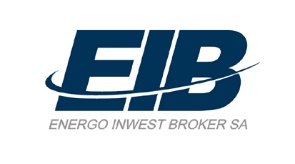 Cena (składka ubezpieczeniowa)Cena (składka ubezpieczeniowa)95%Warunki ubezpieczeniaWarunki ubezpieczenia5%RAZEM100%Warunki ubezpieczeniaPunktacjaUbezpieczenie mienia od ognia i innych zdarzeń losowychUbezpieczenie mienia od ognia i innych zdarzeń losowychFakultatywna klauzula EIB 02 B – /klauzula przepięciowa/ limit 1.000.00,00 zł  25 pkt – akceptacja0 pkt – brak akceptacjiFakultatywna klauzula EIB 42  – /klauzula dodatkowej sumy ubezpieczenia/ limit 1.000.00,00 zł  25 pkt – akceptacja0 pkt – brak akceptacjiWłączenie ryzyka terroryzmu25 pkt – akceptacja0 pkt – brak akceptacjiBrak franszyz oraz udziałów własnych 25 pkt – akceptacja0 pkt – brak akceptacjiCena (składka ubezpieczeniowa)Cena (składka ubezpieczeniowa)95%Warunki ubezpieczeniaWarunki ubezpieczenia5%RAZEM100%Warunki ubezpieczeniaPunktacjaDobrowolne ubezpieczenie odpowiedzialności cywilnej podmiotu leczniczegoDobrowolne ubezpieczenie odpowiedzialności cywilnej podmiotu leczniczegoKlauzula EIB 01 A/klauzula reprezentantów/100 pkt – akceptacja0 pkt – brak akceptacjiCena (składka ubezpieczeniowa)Cena (składka ubezpieczeniowa)95%Warunki ubezpieczeniaWarunki ubezpieczenia5%RAZEM100%Warunki ubezpieczeniaPunktacjaUbezpieczenie auto-cascoUbezpieczenie auto-cascoZniesienie amortyzacji w szkodach 
w ogumieniuBrak akceptacji - 0 pktAkceptacja - 30 pktKlauzula pojazdu zastępczego do ubezpieczenia autocascoBrak akceptacji - 0 pktAkceptacja - 70 pkt